«Мы играем в театр»Авторская методическая разработка по развитию речи и социально-коммуникативных навыков у  детей (в том числе  детей с ограниченными возможностями здоровья)  посредством театральной деятельности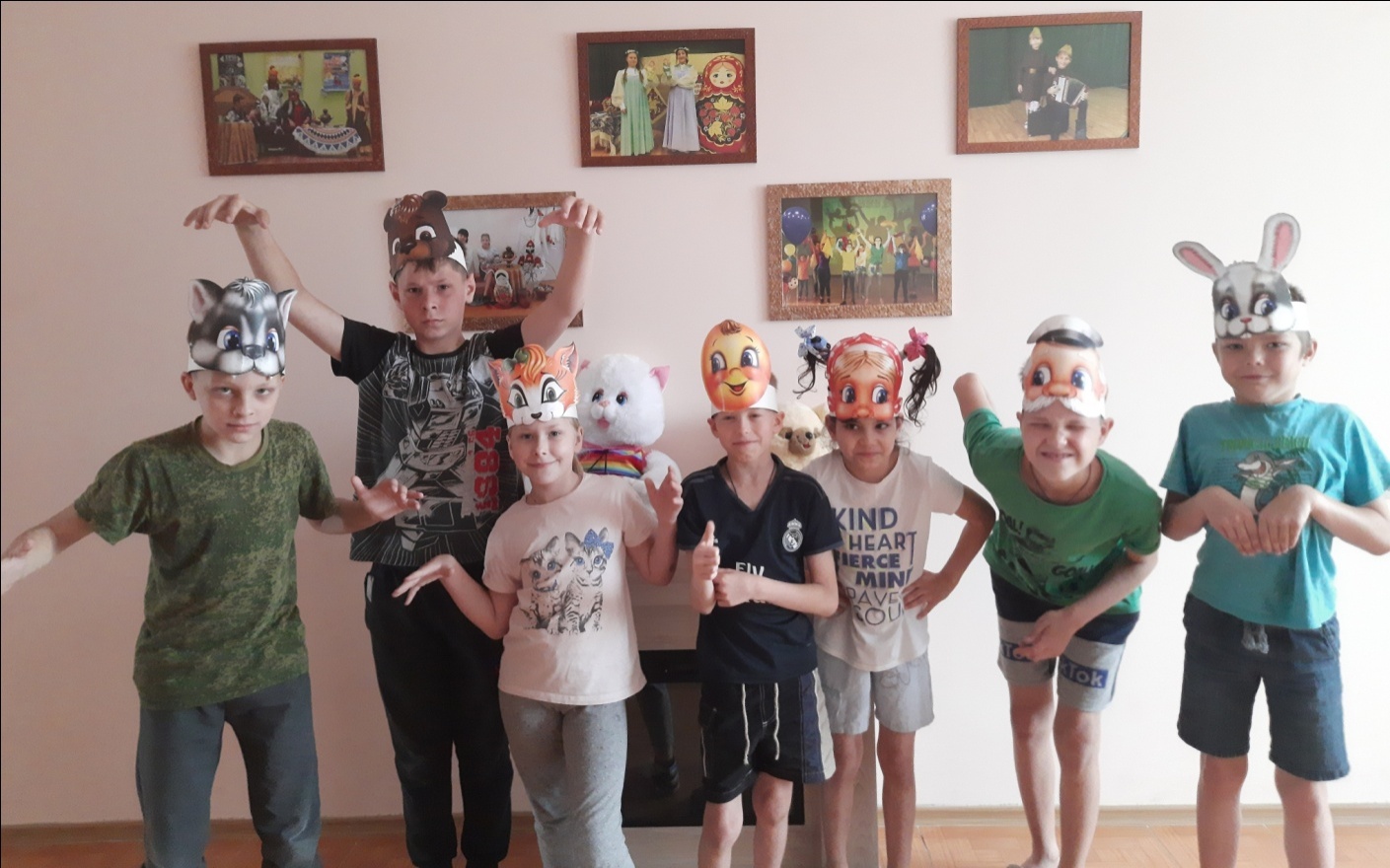 Автор - составитель:                                                                                                                  Дубровина О.И., воспитатель ГБУ  «Старооскольский центр развития и социализации детей физкультурно-спортивной направленности «Старт»Авторская методическая разработка рассмотрена и одобрена на заседании педагогического совета ГБУ  «Старооскольский центр развития и социализации детей физкультурно-спортивной направленности «Старт», протокол от 08 апреля 2021 года №4. Методический материал содержит опыт работы о развитии  речевых, коммуникативных способностей детей дошкольного и младшего школьного возраста, в том числе детей с ограниченными возможностями здоровья,  средствами театрально-игровой деятельности; теоретические, практические наработки по данной теме  и рекомендации по их использованию в организации деятельности детей.Методическое пособие рекомендовано воспитателям, педагогам-психологам и педагогам дополнительного образования.ВВЕДЕНИЕТеатральная деятельность служитдейственным средством воспитания детей, она оказывает большое влияние на развитие и обогащение детской речи.	Мир детства, внутренний мир ребёнка - ключ ко многим волнующим проблемам нашей жизни. Раскрыть заветную дверь в мир детского сознания помогает игра. Один из самых эффективных способов воздействия на детей, в которой наиболее полно и ярко проявляется принцип обучения: учить играя. Дети любят играть, их не нужно заставлять это делать. Играя, мы общаемся с детьми на «их территории». Игра связывает детей между собой, детей с взрослыми в единое целое. И если ребёнок начинает доверять взрослым, верить - значит можно творить, фантазировать, воображать. Вся жизнь насыщена игрой, и каждый ребёнок хочет сыграть свою роль. Но как это сделать? Как научить ребёнка играть, брать на себя роль и действовать? Вступая в мир игры, мы многому можем научиться сами и научить наших детей.Театрализованная деятельность является эффективным средством для социальной адаптации детей, а так же развития у них коммуникативных навыков при использовании новейших технологий. Значение театрализованной деятельности в развитии детей Дети от природы наделены яркими способностями, надо лишь постараться, как можно раньше создать максимально благоприятные условия для их развития. Основатель Московского кукольного театра С. В. Образцов высказал мысль о том, что каждому ребенку свойственно стремление к актёрству. Театр - волшебный мир, в котором ребенок радуется, играя. А в игре он познает окружающую действительность. Театр - один из самых демократичных и доступных видов искусства для детей. Он позволяет решить самые актуальные проблемы современной педагогики.Дети очень впечатлительны, а тем более дети с ограниченными возможностями здоровья, они особенно поддаются эмоциональному воздействию. Они очень любят в кого-то или во что-то превращаться. Маленькие дети - замечательные актёры: стоит кому-то из них одеть хотя бы,  часть какого–либо костюма, как он сразу же входит в образ. Входя в образ, ребенок играет любые роли, стараясь подражать тому, что видел и, что его заинтересовало, получая огромное эмоциональное наслаждение. Играя роль, маленькие артисты верят в реальность своего персонажа, в его существование и поступки, но и одновременно помнят, что все это «понарошку» (если не верит «герой» - не верят и зрители). Театрализованная деятельность - это прекрасная возможность раскрытия творческого потенциала ребенка, воспитание творческой направленности личности. Она способствует общему развитию; проявлению любознательности, стремлению к познанию нового, усвоению новой информации и новых способов действия, развитию ассоциативного мышления, настойчивости, целеустремленности, проявлению общего интеллекта, эмоций при проигрывании ролей. Театрализованная деятельность – неисчерпаемый источник развития чувств, переживаний и эмоциональных открытий, способ приобщения к духовному богатству. В результате ребенок познает мир умом и сердцем, выражая свое отношение к добру и злу, познает радость, связанную с преодолением трудностей общения, неуверенности в себе. Ощущение успеха рождается, когда ребенок преодолевает свой страх, свое неумение, застенчивость, робость, непонимание, затруднения, когда он прикладывает усилия. Театральные игры способствуют снятию стрессообразующих факторов, раскрепощают детей, стимулируют развитие духовного потенциала и творческой активности.Театрализовано-игровая  деятельность всесторонне развивает личность ребенка, прививает устойчивый интерес к литературе, театру, совершенствует навык воплощать в игре определенные переживания, побуждает к созданию новых образов, способствует развитию коммуникативных способностей - умению общаться с другими людьми, отстаивать свою точку зрения, опираясь на правила речевого общения.Задачи, решаемые театрализованной деятельностью по речевому и социально- коммуникативному развитию детей дошкольного и младшего школьного возраста, в том числе детей с ограниченными возможностями здоровьяРечевое развитиесодействие развитию монологической и диалогической речи;обогащение словаря: образных выражений, сравнений, эпитетов, 	синонимов, антонимов и пр.;овладение выразительными средствами общения: словесными 	(регулированием темпа, громкости, произнесения, интонации и др.) и невербальными (мимикой, пантомимикой, позами, жестами).Социально-коммуникативное развитиеформирование положительных взаимоотношений между детьми в 	процессе  	совместной деятельности;воспитание культуры познания взрослых и детей (эмоциональные 	состояния, личностные качества, оценка поступков и пр.);воспитание у ребенка уважения к себе, сознательного отношения к своей 	деятельности;развитие эмоций;воспитание этически ценных способов общения в соответствии с нормами 	и правилами жизни в обществе.Интегративность театральной деятельности	В театрализованной деятельности восприятие, мышление, воображение, речь выступают в тесной взаимосвязи друг с другом, проявляются в разных видах детской активности (речевой, двигательной, музыкальной и др.) и во всех видах детского творчества (художественно-речевого, музыкально-игрового, танцевального,  сценического) в трех аспектах (О.Акулова): - создание драматического содержания (интерпретация, переосмысление заданного литературным текстом сюжета или сочинение вариативного, либо собственного сюжета); - исполнение собственного замысла (умение воплощать художественный образ с помощью средств выразительности: интонации, мимики, пантомимики, движения, напева); - оформление спектакля – в создании (подбор, изготовление, нестандартное использование) декораций, костюмов, музыкального сопровождения, афиш, программок.Как театрализованные игры влияют на развитие речи детей	К трем годам ребенок овладевает осознанной речью и начинается его социально-личностное развитие. Она становится средством самовыражения. Ребенок не просто манипулирует с игрушкой, а начинает вести с ней диалог. С этого и начинается игровая театральная деятельность. Актерские способности присущи всем детям. Театрализованные игры создают непосредственный межличностный контакт, который оказывается решающим для стимулирования эмоционального и языкового развития детей, способствует развитию всех компонентов речи: словарного запаса, грамматического строя речи, способствует речевой активности. Постепенное вовлечение ребенка в театрально игровую деятельность развивает и раскрывает в нем врожденные актерские способности,  что способствует формированию коммуникативных качеств и положительных сторон его характера.В процессе работы над выразительностью реплик персонажей, собственных высказываний активизируется словарь ребенка, совершенствуется звуковая культура речи. Исполняемая роль, особенно диалог с другим персонажем, ставит маленького актера перед необходимостью ясно четко, понятно изъясняться.Театрализованная деятельность прививает устойчивый интерес к литературе, театру, совершенствует артистические навыки детей в  плане переживания и воплощения образа, развивает личность, а также творческое воображение, мышление, память, внимание. А это очень большая подготовка к школе.Полноценное развитие личности ребенка невозможно без формирования у него правильной речи. С каждым годом количество детей с нарушениями речи заметно возрастает. Смазанная непонятная речь затрудняет общение не только со взрослыми, но и со сверстниками, откладывает отпечаток на черты характера ребенка. Дети с  проблемами речи более замкнутые, проявляют негативизм, раздражительность.Первостепенной задачей педагога является формирование правильной речи детей, через все компоненты речи: звукопроизношение, лексико - грамматический строй речи, слоговую структуру слова, развитие связной монологической и диалогической речи, а также развитие психических функций: внимания, памяти, мышления. Театрализация в первую очередь - это импровизация, оживление предметов и звуков. Она тесно связана с другими видами деятельности - пением, движением под музыку, слушанием, систематизируя все в единый процесс. Музыкальный язык соответственно, как и речь человека, имеет свои особенности. В речи слова несут смысл того, что говорит человек, а интонация голоса (сила, тембр, паузы, акценты, темп речи) позволяет окрасить речь определенным чувством, настроением (нежности, скорби, радости) и выразительностью движений: пластикой, жестами, мимикой, пантомимикой.Занимаясь танцем во время театральной постановки, ребенок учится не просто ориентироваться в пространстве, но выражает чувственное эмоциональное отношение к образу, а образ в свою очередь помогает раскрыть возможности его тела, т.е. ребенок познает через танец в театральной постановке самого себя. Попутно реализуются такие задачи, как снятие нервного напряжения, развитие гибкости, координации движения, слуха, чувства ритма, умение видеть образы в звуках, что в целом формирует положительные качества личности. Дети становятся активными, инициативными, что значительно повышает уровень положительного эмоционального состояния ребенка. Желательно учить сказки, пьесы в стихотворной форме, потому что она более доступна, детям, т.к. рифмизированная речь, как и музыка, успокаивает ребенка, вызывает положительные эмоции.Настроение и характер героя отражает его театральный костюм. Дети начинают ориентироваться в том, что отрицательные герои всегда одеты в холодные тона, а положительные в яркие, теплые. Цвет через костюм ярко воздействует на психоэмоциональное восприятие данного образа. Такое же воздействие оказывают цвет атрибутов и декораций.Влияние театрализованной игры на коммуникативные способности детейДоказано, что язык занимает чрезвычайно важное место в развитии ребенка. Только через родной язык дитя входит в мир окружающих его людей. Хорошее знание языка ребенку необходимо для общения и взаимодействия с окружающими, изучения других предметов, овладения программой детского сада, а в последующем - школы.Коммуникативные способности - это умения и навыки общения человека с людьми, от которых зависит его успешность. (По определению известного психолога Р.С.Немова) Составитель словаря «Педагогическое речеведение» А.А.Князьков, ссылаясь на психолога А.Н.Леонтьева, дает более ёмкое определение коммуникативных способностей. Коммуникативные способности (коммуникативный потенциал) - понятие, отражающее комплекс взаимосвязанных качеств, обеспечивающих тот или иной уровень взаимодействия человека с окружающими. Из определения следует, что коммуникативные способности обладают сложной, уровневой структурой.	К числу наиболее важных личностных проявлений, составляющих коммуникативный потенциал, относят:уровень потребности в общении; его локализованность; наличие установки на общение с другими людьми; особенности эмоциональной реакции на партнера; собственное самочувствие человека в ситуации общения; коммуникативные умения и навыки.Коммуникативные способности - это те способности, которые можно и нужно развивать, т.е., нужно учить детей умению общаться, учить культуре общения. И начинать обучение детей основам коммуникации нужно как можно раньше, используя для этого разнообразные методы и приемы.Любому взрослому, нужно помнить, что в том случае, когда мы вступаем в общение с ребенком,  на нас ложится особая ответственность за построение взаимодействия, поскольку именно в общении ребенок воспринимает и усваивает его образцы, особенно это касается особенных детей.По мнению педагога Е.Юдиной, взрослый, который обладает высокой компетентностью в общении, - наиболее вероятный образец для ребенка. При этом не просто образец для подражания. Воспринимая те нормы и стиль взаимодействия, которые демонстрирует взрослый, ребенок принимает их как естественные и строит на их основе свой собственный стиль общения.Дети всему учится в общении с взрослыми, ранний опыт создает тот фон, который ведет к развитию речи, умению слушать и думать, подготавливает ребенка к вычленению смысла слова.Однако задачи коммуникативного развития  не исчерпываются умением элементарно осознавать факты слышимой речи и словесно формулировать мысль. Ребенка надо научить не только отвечать на вопросы взрослого, но и самому их задавать, инициативно высказываться, налаживать взаимодействие, устанавливать с окружающими доверительные, личностные, эмоционально положительные контакты, вежливо вести спор, поддерживать содержательный разговор, беседу. Это особенно трудно сделать детям с ограниченными возможностями здоровья.Любые виды деятельности детей, в том числе учебная, и их общение с другими людьми переплетены в жизни самым тесным образом и фактически не могут существовать отдельно. От того, как организовано общение, зависит результат обучения, которое зачастую требует постоянного взаимодействия детей и взрослых. Ход и успешность обучения постоянно и неотвратимо воздействуют на коммуникативно-речевую активность и многие характеристики коммуникативной деятельности детей.Нельзя развивать речь, не учитывая воспитательные возможности общения. Важным условием успешного формирования культуры речевого общения и поведения детей является соответствующая воспитанность их эмоциональной сферы, которая проявляется в том, умеет ли ребенок сопереживать другим людям, чувствовать чужую боль или радость; находить общий язык и взаимодействовать с окружающими; добиваться успеха, сообразуя свои интересы с интересами и потребностями других. К успешному результату приводит не всякое общение с ребенком, а только организованное в соответствии с нравственными принципами. Оно должно сопровождаться, с одной стороны, воспитанием внимания к другим людям, а с другой - сообщением ему нужных знаний по культуре человеческого общения.Нельзя обучать детей общению, не включив их во взаимодействие друг с другом, не обусловив речевое действие и поведение какой-то другой деятельностью (игровой, практической, познавательной и т.д.); не уточнив ситуацию общения, не создав потребности и мотивации у каждого ребенка вступить в него. Эмоциональное воздействие произведений театрального искусства стимулирует усвоение языка, вызывает желание делиться впечатлениями.Театрализация, создает максимально благоприятные условия для развития коммуникативно-речевой активности у детей и закладывает основу для формирования необходимых коммуникативных способностей.Анализируя современные методики по театрально-игровой деятельности (М.Д.Маханевой, Н.Ф.Сорокиной, Е.Петровой), можно отметить, что у многих авторов сформулированы задачи, стоящие перед педагогом и детьми:		-  выявить склонности и способности каждого ребенка; 		- нацелить на самостоятельное творчество;  		- создать коллектив единомышленников, то есть добиться того, чтобы 	каждый ребенок-участник проявил свои способности и почувствовал 	необходимость объединения для совместной работы;		-  учить взаимодействовать со взрослыми и сверстниками.Система работы по организации театрализованной деятельности1. Предметно-пространственная развивающая среда.2. Перспективное планирование и реализация: занятия по театрализации,     театрализованные представления, развлечения, проектная деятельность.3. Взаимодействие с педагогами.4. Работа с детьми.5. Взаимодействие с социумом.Предметно-пространственная среда для театральной деятельности Определяющим моментом при организации развивающей предметно-пространственной среды для театральной деятельности должны быть цели, задачи и способы её реализации.  Цель: создание условий для включения ребёнка в активную познавательно-творческую деятельность, становления и утверждения у него чувства уверенности в себе, проявления самостоятельности, коммуникабельности, инициативности и творчества Задачи: 1. Оформить предметную среду для театральной деятельности.2. Создать условия для знакомства детей с различными жанрами театра и устройством театра (ширмы, большие и маленькие, куклы, игрушки, декорации для различных видов театра) . 3. Сформировать у детей представление о видах театрального искусства: драматического, кукольного, музыкального и т. д. (видеомагнитофон, видеокассеты с записями спектаклей, телевизор, игрушки и декорации для различных видов театра (плоскостной, теневой, пальчиковый, бибабо, кукольный и т. д.) . 4. Организовать уголок сказки, для моделирования условий, приближённых к сюжету спектакля-сказки (декорации, сказочные атрибуты, аудиозаписи природных явлений: шума ветра, дождя, реки, моря и т. д.) . 5. Создать условия для формирования у детей интереса к театральному искусству (маски, атрибуты, персонажей спектаклей, костюмы)  6. Создать условия для игры в театр, вводить детей через игру в мир театра и художественных образов (ширмы, иллюстрации, костюмы, маски, грим, парики, макет театра, афиши, программки, билеты)  7. Создать условия для занятий детей над образами персонажей спектакля, посредством выразительных средств: интонации, мимики, жестов (зеркала, грим, парики, костюмы, маски, атрибуты и т. д.) . 8. Организовать «мастерскую» для участия детей в изготовлении театральных атрибутов, масок, афиш и т. д. ; 9.Оборудовать «мастерскую»  необходимыми материалами: красками, кистями, бумагой карандашами, ножницами, бросовым материалом, тканью, фольгой и т. д.  10. Создать условия для уголка уединения (тихого уголка, где ребёнок сможет побыть один, выбрать себе занятие по выбору).  11. Подобрать игрушки, оборудование и материалы, удовлетворяющие полоролевые и возрастные интересы и потребности детей.При организации и оформлении развивающей предметно-пространственной среды для театральной деятельности следует опираться на следующие принципы:Роль педагога в организации театрализованной деятельностиВ связи с возрастающей актуальностью развития творческой личности повышается и роль самого воспитателя, специалиста. Жизнь ставит перед педагогом новые задачи и новые требования. Педагог должен сам быть творческим человеком, осуществлять творческий подход к обучению, совершать маленькие открытия каждый день.Педагог должен уметь: выразительно читать, рассказывать, смотреть и видеть, слушать и слышать, быть готовым к любому превращению, т.е. обладать основами актерского мастерства и навыками режиссуры.Театрально-игровая деятельность, различная по видам, требует от организаторов отказа от жестких условий проведения, стереотипного комментария, формализованного подхода. Для успешного проведения театрализованных игр необходима импровизация, доверительная атмосфера, как со стороны воспитателя, так и со стороны детей.Эффективной работе по театрализованной деятельности детей способствует профессиональный педагогический коллектив.Содержание работы с детьми по театрализованной деятельностиПравила работы с детьми:- осуществлять выбор детей на роль с учетом их собственных желаний;- побуждать всех детей разыгрывать изучаемое художественное произведение;- прослеживать, какие роли были сыграны каждым ребенком, каковы его 	основные достижения;- при неоднократном обыгрывании сказки, рассказа, истории помнить необходимости сохранения свежести восприятия произведения детьми, для чего использовать различные виды театра, постановку новых художественных задач, избегать слишком частых репетиций.Главный методический прием в использовании игр – их многократное повторение, которое является необходимым условием художественного эффекта. Дети по-разному, в разном темпе воспринимают и усваивают новое, тем более дети с ограниченными возможностями здоровья.  Систематически участвуя в той или иной игре, они начинают глубже понимать ее содержание и направленность, становятся инициативнее.Театрализованная игра - один из подходов раннего распознавания способностей ребенка, педагогу надо быть исключительно внимательным и наблюдательным, фиксировать творческий и интеллектуальный рост своих подопечных. Особенно следует обращать внимание на то, как говорят дети с ограниченными возможностями здоровья.Театрализованная игра способна приучить детей к искусству речевой коммуникации. Поэтому, удачно выстроенные, яркие, эмоциональные монологи и диалоги в таких играх надо при обсуждении положительно отмечать, стараться создать эмоциональный комфорт для наиболее полной творческой отдачи играющих.Из всего вышесказанного можно сделать вывод, что на основе театрализованной деятельности можно реализовать практически все задачи воспитания, развития и обучения детей.Можно с уверенностью  сказать, что театр имеет большое значение в жизни ребёнка. Театральная деятельность развивает личность, прививает устойчивый интерес к литературе, развивает умственные способности, речь, способствует координации движения, развивает творческие способности и воображение, помогает эмоционально и физически разрядиться. Поэтому так важно приобщать ребёнка с самого раннего возраста к музыке, литературе, театру. Чем раньше начать развивать детское творчество, тем больших результатов можно достигнуть.Приложение 1Конспект педагогического мероприятияпо театрализованной деятельности  «Посылка-сюрприз»     Цель: вовлечение детей в театральную деятельность.Задачи:- формировать умение создавать образы живых существ с помощью жестов и мимики;- побуждать детей к активному участию в театрализованных играх;- развивать актерские способности (мимику, жесты, фантазию, умение сопереживать происходящему;- формировать у детей эстетические чувства, вызвать положительные эмоции;- развивать связную речь детей, воображение, мышление, умение рассуждать;- расширять и активизировать словарь детей (мимика, жесты, грим, гримёр);- совершенствовать способность различать основные эмоциональные состояния и определять их по пиктограммам;- способствовать выражению отношения к литературным произведениям в разных видах театрализованной деятельности;- развитие креативного, нестардантного мышления в процессе театрально- игровой деятельности (ТРИЗ – технология «Перевирание сказки»);- создать условия для преодоления стеснения, застенчивости при высказывании своих мнений, рассуждений; Оборудование: ИКТ, песня «Я здороваюсь везде», коробка – посылка, марки, изображения лица для грима, карандаши, маски по сказке «Репка»,  мультимедийная  презентация, театр на липучках (фланереграф), записка.Технологии: технология ТРИЗ, здоровьесберегающие технологии, технология личностно-ориентированного обучения, технология интеграции.Ход мероприятия.СЛАЙД 1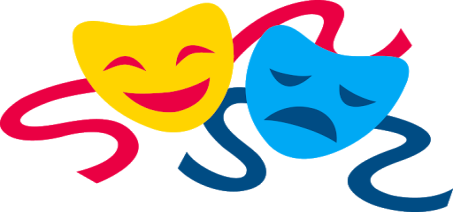 1.  Введение в образовательную деятельность. Сюрпризный момент «Посылка»(Дети с педагогом играют на ковре. Заходит охранник и говорит, что для группы №7 пришла посылка).Воспитатель: Да вы что?! Точно нам?Охранник: Да, написано «Группа №7»Воспитатель: Спасибо! Артём, возьми посылку и принеси нам сюда, интересно, кто нам её прислал и что там!(Артём берёт посылку и приносит воспитателю)Воспитатель: Давайте внимательно рассмотрим. (Дети вместе с воспитателем осматривают коробку, читают кто её прислал.  Находят записку.)2. Создание проблемной ситуации «Записка»Воспитатель: Ой, посмотрите, ребята! Здесь записка! Прочтём её? Ванечка, возьми, прочитай. (Иван берёт записку и читает вслух)Я посылочка – сюрпризЗдесь для вас какой - то приз.Вы открыть меня сумейте,Марки все мои отклейтеВы ребята не скучайте, и в театр поиграйтеИ заданья по порядку вместе, дружно выполняйте!     3.Проектирование решения проблемной ситуации «Как открыть посылку»Воспитатель: Ребята, так что нужно сделать?Ответы детей: Играть в театр, отклеить марки, отклеить марки по порядку и пройти  и т.д.Воспитатель: А марки сразу все надо отклеить?Ответы детей: Нет, по порядку. Воспитатель: Значит, нам нужно по порядку отклеить каждую марку и выполнить задания, написанное на ней, тогда что произойдет? Ответы детей: Посылка откроется, появится сюрприз и т.д.Воспитатель: Ну что, вы хотите открыть посылку?Ответы детей: Да! Конечно! Хотим!4. Выполнение действий.Воспитатель: Тогда начнём. Ребята, как вы думаете, если марка порвётся, мы сможем прочитать задание?Ответы детей: Нет, можно склеить, прочитаем и т. д.Воспитатель: Тогда как мы будем их отрывать?Ответы детей: Очень аккуратно, потихоньку, ножницами и т.д.Воспитатель: Конечно! Руслан, отрывай аккуратно первую марку.а) Первая марка «Как можно изменить себя»Воспитатель: Раз, два, три, четыре, пять –                        Вы хотите поиграть? (да)                        Сказки любите читать? (да)                        Артистами хотите стать? (да)   Тогда скажите мне, друзья,                        Как можно изменить себя?СЛАЙД  2 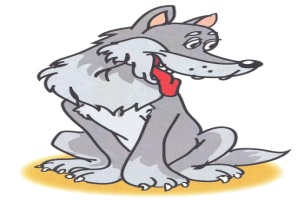 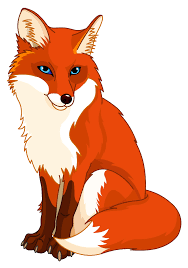 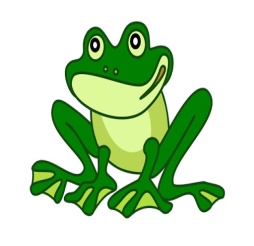 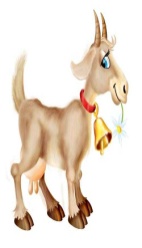 Чтоб быть похожим на лису?  Иль на волка На козу,  Иль на принца На Ягу, Иль на лягушку, что в пруду? Ответы детей: Можно изменить внешность с помощью костюма, грима, причёски, головного убора, парика, маски и т. д.СЛАЙД 3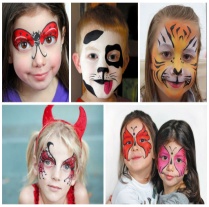 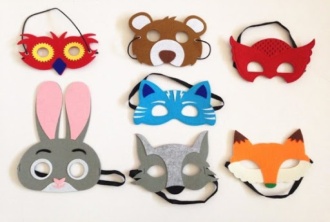 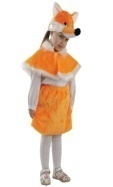 Воспитатель: Правильно ребята! Посмотрите на экране и скажите, с помощью чего создаются разные образы и роли? Ответы детей.СЛАЙД 4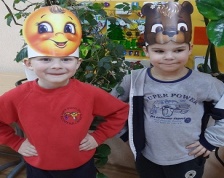 Воспитатель: Обратите внимание на экран. С помощью какого атрибута Тит и Юра изменили внешность?Ответы детей.СЛАЙД 5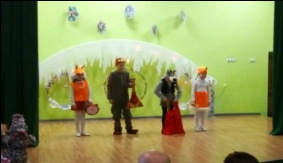 Воспитатель: А с помощью чего вы изменили внешность на этом фото?Ответы детей.СЛАЙД 6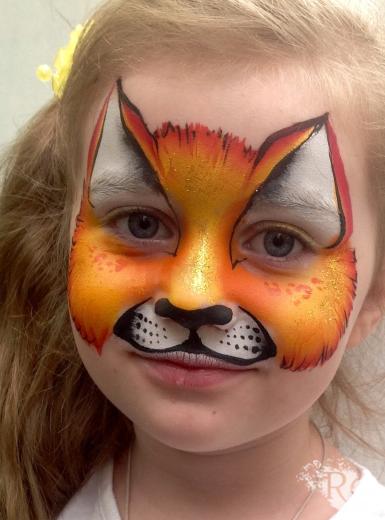 Воспитатель: А с помощью чего на этом фото дети изменили внешность?Ответы детей.Воспитатель: А как вы думаете, как называют человека, который делает грим актёрам?Ответы детей: Гриммасой, гримой, гримёром.СЛАЙД 7Гримёр — человек, профессионально изменяющий образ актёра театра, кино, цирка  для роли. 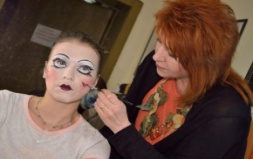 Воспитатель: Молодцы, человека, который делает грим актерам называют– гримёр. Гримёр — это человек, профессионально изменяющий образ актёра театра, кино, цирка. А давайте сейчас попробуем побыть гримёрами?Ответы детей: Да, нет, попробуем, не знаю.Изобразительная деятельность «Мы гримёры»Воспитатель: Подходите к столу. Перед вами лицо девочки или мальчика, которое надо загримировать в любое животное: лису, волка, кошку, белку, ежа и т.д. Как вам больше нравится. Берите карандаши и начинайте гримировать.(Воспитатель вместе с детьми рисует грим, или помогает детям.  Объясняет,  что нужно нарисовать усы, уши, нос и т.д.)Воспитатель: А теперь ребята, покажите, что у вас получилось и в какое животное вы загримировали лицо. Ответы детей.Воспитатель: Ребята, какие вы молодцы! Какой прекрасный грим у вас у всех получился. Давайте наши работы повесим на магнитную доску. (Вешаем работы )Молодцы, справились с первым заданием. А мы переходим к следующей марке. Глеб, отрывай марку номер два. б) Вторая марка «Мимика, жесты»     Воспитатель: А без костюма можно, дети,                       Превратиться, скажем, в ветер,                       Или в дождик, иль в грозу,                       Или в бабочку в лесу?Ответы детей: Нет, можно, нельзя.Воспитатель: А как без помощи костюма, грима, маски и парика можно перевоплотиться,  например, в злого дракона?Ответы детей: С помощью лица, с помощью мимики, с помощью жестов, с помощью голоса и т.д.СЛАЙД 8Мимика – это движение                Жест – это движение рук, тела, головы.мышц  лица. Воспитатель: Можно изменить себя с помощью мимики, жестов. Как вы думаете, что такое мимика?Ответы детей: Это лицо, это настроение, это движение лицом.Воспитатель: Хорошо, молодцы!  Мимика – это движение мышц лица. Обратите внимание на экран. Мальчик изменяет своё настроение с помощью мимики. (По очереди спрашиваю детей, какую эмоцию выражает мальчик)Воспитатель: Конечно, молодцы. Ребята, а вы можете измениться с помощью мимики?Ответы детей: Нет, да, можем, попробуем.Воспитатель: Выбирайте себе каждый по карточке, и ни кому не показывайте. На ней изображены эмоции, вы должны оказать нам мимикой то настроение, которое изображено у вас на картинке. А мы отгадаем. (Дети показывают свои эмоции)Воспитатель:  Молодцы ребята! Здорово у вас получается. А как вы думаете, что такое жест?Ответы детей: Кивок, развод руками, мах головой.Воспитатель: Молодцы! Жест – это движение рук, тела, головы. А как с помощью жеста можно показать, например птицу?Ответы детей: Помахать руками, побегать  и т.д.Воспитатель: Молодцы! А как можно здороваться с помощью жеста?Ответы детей: Помахать рукой, кивнуть головой, моргнуть глазами и т.д.Воспитатель: Молодцы ребята, всё верно. То есть когда мы делаем движение руками, головой, телом – это жесты.СЛАЙД 9 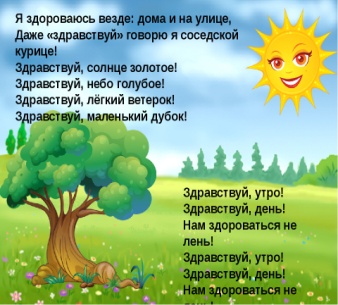 Музыкальная  деятельность. Подвижная игра «Я здороваюсь везде»Воспитатель: Ребята, а сейчас мы с вами немного разомнёмся под музыку.  Свои эмоции и настроение мы выражать мимикой и жестами рук и головы. Внимательно смотрите на меня и повторяйте движения.(Проходит подвижная игра «Я здороваюсь везде»)Воспитатель: Отлично ребята, молодцы! Как мы с вами здоровались под музыку?Ответы детей: Руками, головой, жестами.Воспитатель: Молодцы! Пришло время отрывать третью марку. Это сделает Лиза.(Лиза отрывает марку)в) Третья марка «Загадка»Воспитатель: Вырастил однажды дед                                  Этот овощ на обед,                                  А потом его тащил                                   Вместе с бабкой что есть сил…                                   Не нужна подсказка,                                   Дети знают сказку (репка)Воспитатель: Молодцы! Речь идёт о сказке «Репка»СЛАЙД 10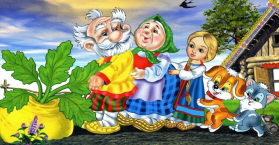 Воспитатель: Ребята, все помнят эту сказку. О чём она.Ответы детей: О репке, как тащили репку, о большой репке и т.д.Воспитатель: Давайте вспомним эту сказку.(Воспитатель читает сказку, дети договаривают фразу)Воспитатель: А кто может показать эту сказку на нашем театре на фланереграфе?Ответы детей. Театр на фланереграфе (липучки)(Желающий ребёнок подходит к стойке с театром и начинает показывать сказку, воспитатель помогает ребёнку,  если он затрудняется)Театральная деятельность с элементами ТРИЗ.Воспитатель: Ребята, а давайте перевоплотимся  в героев этой сказки и покажем спектакль?! С помощью чего мы можем изменить внешность и сыграть роли?Ответы детей: С помощью грима, с помощью костюма, с помощью масок.Воспитатель: Конечно, молодцы! У нас сегодня смена внешности будет с помощью масок. Подходите к столу, надевайте маски.(Дети надевают маски, если возникнуть споры по поводу героев, дети тянут карточки.)Воспитатель: Ребята, тут такая ситуация. Все персонажи сказки переболели ангиной, и им нельзя разговаривать. Как же нам передать характер  героев сказки «Репка»,  и как дед будет звать на помощь своих друзей?Ответы детей: Не разговаривать, мимикой, жестами, улыбкой, махами руками.Воспитатель: Молодцы! Конечно! Мы можем передать характер мимикой и жестами. Тогда начнем. (Сказочница – Татьяна Сергеевна. Репка – воспитатель. Персонажи сказки становятся у зеркала - это будет импровизированная кулиса. Постановка проходит на ковре.)5. Подведение итогов. Рефлексия «Мы большие молодцы»Воспитатель: Ребята, какие мы молодцы! По-моему здорово получилось! А я оторву чётвёртую марку. Посмотрим, что там.Вы ребята молодцы, Поиграли от души!Скорей посылку открывайте,И про нас не забывайте!Скорей давайте посмотрим что там?(Ребята открывают посылку и забирают сюрприз)Воспитатель: Ребята, что это? Ответы детей: Это кукольный театр. Это сказка семеро козлят.      Воспитатель: Какой приятный сюрприз. Ребята для чего мы выполняли задания? Ответы детей: Мы открыли посылку. Воспитатель: Артём, что больше всего тебе понравилось?Ответы детей: Спектакль, быть гримёром и т.д. Воспитатель: А тебе Руслан?Ответы детей.Воспитатель: А тебе Глеб?Ответы детей.Воспитатель: Что больше всего запомнилось? Ответы детей.Воспитатель: В чём испытали затруднения?Ответы детей. Воспитатель: Ребята, скажите мне, пожалуйста, с помощью чего можно изменить внешность актера и показать настроение, характер.  Ответы детей: Голосом, мимикой и жестами.СЛАЙД 11Воспитатель: Вы все сегодня большие молодцы. Посмотрите на экран, Московский театр кукол передаёт вам огромный привет! Сейчас вы можете пойти в игровую комнату и поиграть в театр с помощью своих новых кукол.(Дети идут в игровую комнату).Приложение 2Упражнения для снятия зажатости и стесненияПриложение 3Методика театрализованных игр и условия их осуществленияI.  Игры с элементами театрализации включают в себя: 1. Речевые упражнения; 2. Этюды на выражение основных эмоций; 3. Этюды на воспроизведение основных черт характера; 4. Игры на развитие внимания и памяти; 5. Этюды на выразительность жестов; 6. Ролевые игры.1. Речевые упражнения влияют на эмоционально-личностную сферу ребёнка; развивают чистоту произношения; совершенствуют интонационную окраску речи; развивают умение пользоваться выразительными средствами голоса. Для выполнения этих упражнений необходимо предварительное разучивание текстов. Упражнение может быть коллективным или индивидуальным. Важно, чтобы дети делали это осмысленно, эмоционально, с интересом. Тексты должны соответствовать возрастным особенностям детей.Например, такие: «Эхо», «Едем, едем на тележке», «Чистоговорки» - развивают выразительность речи, память, воображение.2. Этюды на выражение основных эмоций развивают нравственно-коммуникативные качества личности; способствуют пониманию эмоционального состояния другого человека и умению адекватно выразить своё. Содержание этюдов не читается детям.Эмоциональный пересказ предложенной ситуации является условием для создания множества игровых вариантов на заданную тему. Этюды должны быть коротки, разнообразны и доступны детям по содержанию.Так, в этюде «Лисичка подслушивает», дети через определённую позу и мимику учатся передавать эмоциональное состояние персонажа.3. В этюдах на воспроизведение черт характера дети учатся понимать, какое поведение, какой черте характера соответствует.Акцент делается на модель положительного поведения.Так, в эпизодах «Жадный пёс», «Страшный зверь» через мимику, жест, позу дети передают отдельные черты характера (жадность, замкнутость, трусость, смелость).4. Игры на развитие внимания и памяти развивают умение быстро сосредоточиться; активизируют память и наблюдательность. В этих играх дети выполняют различные движения по сигналу, повторяют заданные движения и упражнения.Так, в игре «Волшебный круг» дети выполняют различные движения по сигналу и развивают внимание; в игре «Заводные игрушки» через перевоплощения играющие развивают моторно-слуховую память.5. Целью этюдов на выразительность жестов является развитие правильного понимания детьми эмоционально-выразительных движений рук и адекватное использование жеста. Содержание этюдов активизирует выразительность движений, творческое воображение.В игре «Снежки» дети через воображаемое зимнее развлечение осваивают выразительность движений; в «Дружной семье» через пантомимику развивается точность и выразительность передаваемых действий: рисование кистью, вязание, шитьё, лепка и т. д.6. Ролевые игры с использованием элементов костюмов, реквизита, масок и кукол развивают творческое воображение, фантазию, коммуникативность. Дети вместе с педагогом мастерят маски, реквизит, элементы костюмов и декораций. В процессе подготовки могут участвовать родители.В игре «Организуем всеобщий театр» дети вместе с педагогом мастерят кукол из бумажных пакетов, стаканчиков и разыгрывают бытовые и сказочные сюжеты. Развиваются коллективные взаимоотношения, творческое воображение, фантазия.II  Занятие-игра.Эта форма организации педагогической работы может включать в себя: этюды, фрагменты сказок, игры с элементами театрализации.На занятии в импровизированной форме исполняются фрагменты сказки. Такая методика ведения занятия помогает увлекательно решать программные задачи; положительно влияет на формирование эмоционально-нравственной среды ребёнка. На комплексном занятии-игре по русской народной сказке «Маша и медведь», дети выполняют задания педагога по развитию связной речи, развивают математические способности, память, внимание.                                                           III  Театрализованный рассказ.Приёмы и методы театрализованного рассказа можно использовать и во время занятия и вне его. Во время чтения или рассказывания литературного произведения, педагог сам «играет» персонажей, использует интонационную, эмоциональную окраску речи. Через выразительное чтение, разыгрывание эпизодов; через иллюстративный материал, дети погружаются в атмосферу литературного произведения. Все задачи, которые входят в программное содержание занятия, можно решать с помощью выразительных игровых театральных средств. Примером такой театрализованной формы может быть занятие по ознакомлению с художественной литературой: русская народная сказка «Хаврошечка».IV  Викторина – развлечение.Театрализованная форма литературной викторины-развлечения способствует расширению кругозора детей; активизирует эмоциональный и творческий потенциал. Проводится работа по изготовлению костюмов и реквизита. Готовится музыкальное оформление, записывается фонограмма, разучиваются тексты, проводятся репетиции отрывков из литературных произведений.Сценический вариант занятия-игры по произведениям А.С.Пушкина «Лукоморье» ведёт детей в сказочное путешествие. В этой викторине дети участвуют в коротких инсценировках, отвечают на вопросы, отгадывают загадки. Дошкольники с интересом и удовольствием участвуют в познавательной театральной игре.  V  Спектакль-игра.Эта форма работы требует длительной и тщательной подготовки: пишется специальная инсценировка с учётом возрастных индивидуальных особенностей детей. В игровой форме проводятся репетиции. Готовятся декорации и костюмы, выпускается афиша и театральные программки.Спектакль-игра, поставленный по русской народной сказке «Репка», способствует раскрытию творческого потенциала детей, эмоционально обогащает исполнителей и зрителей спектакля.   Приложение 4Практический материал по изучению игр и упражненийКартотека речевых игр и упражнений.1. «Смешные стихи» Цель: развитие чистоты произношения. Обращать внимание на интонационную выразительность речи.Ход: Дети вместе с педагогом произносят стихи. Постепенно, от упражнения к упражнению, дети приобретают навык интонационной выразительности.2.  «Эхо».                                                        Цель: изменение интонационной окраски при чтении текста.Ход: «Мы бродили тёмным бором,             Мы спросили дружно хором:            - Дома ль бабушка Яга? Лес ответил нам:             - Ага!»   Текст повторяется, заменяется лишь наречие - как спросили? –                              (Дружно; тихо; грозно; смело, трусливо) 3. «Едем, едем на тележке».Цель: развитие чувство ритма, выразительности.Ход: «Едем, едем на тележке,               Собирать в лесу орешки,               Скрип, скрип, скрип,               Скрип, скрип, скрип.               Листья шуршат - ш-ш-ш,               Птички свистят – фить-пирью, фить-пирью,               Белка на ветке орешки всё грызёт - цок, цок, цок, цок,               Рыжая лисичка зайчишку стережёт, (пауза)               Долго-долго ехали, наконец, приехали!»4. «Весенние голоса».Цель: развитие умения пользоваться выразительными средствами голоса.Ход: «Пригрело солнце (поют высокий звук у-у-у)С пригорка побежал весёлый ручеёк (болтают языком, подражая весёлому «бульканью»).До краёв наполнил большую глубокую лужу («бульканье» низкими звуками).Перелился через край («бульканье» волной: вверх-вниз).И дальше побежал («бульканье»)Выбрались из-под коры жучки (ж-ж-ж)И букашки (з-з-з)Расправили крылышки (крш-крш- с повышением)И полетели куда-то (тр-тр-тр – шёпотом).Лес наполнился птичьими голосами (имитация голосов птиц).Вот и пришла весна!»5. Веселые скороговорки, трудноговорки, чистоговоркиЦель: совершенствование чистоты произношения.Горячи кирпичи! Соскачи - ка с печи,Испеки – ка в печи, из муки калачи!»                 Кто обидит бобра – не увидит добраТары - бары, растабары, у Варвары куры стары!Сеня вёз воз сена.Палкой Саша шишки сшиб.Орёл на горе, перо на орле.У Сашки рубашка, у рубашки кармашки.Ветры березкам делают прически без расчески.Сколько ни ело сито – ни разу не было сыто! (В. Лунин)Маша спешила рубашку шила, Да поспешила - рукав не пришила.Парус наш на совесть сшит.Нас и шторм не устрашит. (Ю. Жаркой)Два под дождиком ужа дружат рядышком дрожа. Заболел у зубра зуб. Лучше был бы зубр беззуб. Зуб качался, зуб шатался.И беж жуба я оштался! (Т. Шапиро)Грачиха говорит грачу:«Слетай с грачатами к врачу, Прививки делать им пораДля укрепления пера.  (М. Бородицкая)Черной галке черный дрозд подарил черники гроздь. Черная галка чернику склевала, Только, представьте, чернее не стала. (А. Долгополов)Приучить сороку – одна морока,А приучить сорок сорок – сорок морок.Хлещет, хлещет дождь, скрылся волк под хвощ.Хвост под  хвощем, а сам под дождем. (В. Витка)Десять поросят просят проса у гусят.Не дают гусята проса поросятам. (В. Коняхин)Угукало, агаколо, аукало и плакало, И рассыпалось смехом, и называлось эхом.Жук на лужайке на Жучку жужжит,Тявкает Жучка, а хвостик дрожит. (П. Синявский)Приложение 5Картотека этюдов на выражение основных эмоций1. «Лисичка подслушивает».Цель: развитие способности понимать эмоциональное состояние.Ход: Лисичка стоит у окна избушки, в которой живут котик и петушок. Подслушивает. Голова наклонена в сторону – слушает, рот полуоткрыт. Нога выставлена вперёд, корпус слегка наклонён вперёд.2. «Вкусные конфеты».Цель: умение показать внутреннее состояние через мимику (удовольствие, радость).Ход: У девочки в руках воображаемая коробка с конфетами.Она протягивает её по очереди детям. Они берут конфету, благодарят, разворачивают бумажку и угощаются. По лицам видно, что угощение вкусное.                           3. «Прогулка».Цель: закрепление воспроизведения различных эмоций (радость, удовольствие, удивление).Ход: Летний день. Дети гуляют. Пошёл дождь. Дети бегут домой. Прибежали вовремя, начинается гроза. Гроза прошла, дождь перестал. Дети снова вышли на улицу и стали бегать по лужам.4. «Битва».Цель: закрепление воспроизведения различных эмоций (радость, гордость, страх). Развитие творческого воображения.Ход: Один ребёнок изображает Ивана-царевича, второй- - Змея - Горыныча(голова и кисти рук- это головы Змея). Идёт сражение. Иван- царевич одерживает победу Змей – повержен.5. Этюд на выражение страданий и печали. Ой, ой, живот болитДва медвежонка Тим и Том съели вкусные, но немытые яблоки. У них разболелись животы. Медвежата жалуются: Ой, ой, живот болит! Ой, ой, меня тошнит! Ой, мы яблок не хотим! Мы хвораем. Том и Тим!   Жалоба медвежат сопровождается музыкой. Выразительные движения. Брови приподняты и сдвинуты, глаза прищурены; туловище согнуто, живот втянут; руки прижаты к животу.Приложение 6Картотека этюдов на воспроизведение черт характера1. «Старичок».Цель: через мимику, жесты передавать черты характера (весёлый, добрый, смешной, озорной).Ход: Прочесть детям стихотворение Д. Хармса «Весёлый старичок». Дети имитируют состояния и действия, о которых говориться в стихотворении.2. «Жадный пёс».Цель: умение через мимику и жесты передавать черты характера (жадность).Ход: Педагог читает стихотворение В. Квитко.«Жадный пёс дрова принёс,Воды наносил, тесто замесил,Пирогов напёк, спрятал в уголок,И съел сам – гам, гам, гам!»Дети имитируют состояние и действия, о которых говориться в стихотворении.3. «Страшный зверь» .Цель: умение через пантомиму передавать черты характера и поведения персонажей (смелый, трусливый, глупый, осторожный).Ход: Педагог читает стихотворение В. Семерина «Страшный зверь». Дети, получившие роли, действуют по тексту. «Прямо в комнатную дверь,Проникает хищный зверь!У него торчат клыкиИ усы топорщатся-У него горят зрачки-Испугаться хочется!Может это львица?Может выть волчица?Глупый мальчик крикнул:- Рысь!!Храбрый мальчик крикнул:- Брысь!» 4. «Волшебное колечко».Цель: умение через пантомиму передавать черты характера (добрый, злой, справедливый). Ход: Злой волшебник, с помощью заколдованного колечка,Превращает хорошего мальчика в плохого. Мальчик всех обижает, дразнит, всё ломает. Наконец, устав, он засыпает. Добрый волшебник предлагает спасти мальчика, снять кольцо. Все дети тихо подходят и снимают колечко.Мальчик просыпается. Он снова ласковый, просит у всех прощения. Всем весело.Приложение 7Картотека этюдов на выразительность жестов1. «Тише».Цель: выразительное движение рук и адекватно использовать жест.Ход: Мышата переходят дорогу, на которой спит котёнок.Они то идут на носочках, то останавливаются и знаками показывают друг другу: «Тише!»Выразительные движения: шея вытянута вперёд, указательный палец приставлен к сжатым губам, брови «идут вверх».2. «Игра в снежки».Цель: развитие выразительности движений, творческого воображения.Ход: Этюд сопровождается весёлой музыкой. Зима. Дети играют в снежки. Выразительные движения: нагнуться, схватить двумя руками снег, слепить снежок, бросить снежок резкими, короткими движениями.3. «Игра с камушками».Цель: развитие выразительности движений, творческого воображения.Ход: Дети гуляют по берегу моря, нагибаясь за камушками.Входят в воду и брызгаются, зачерпывая воду двумя руками. Затем, садятся на песок и играют с камушками: то подбрасывая вверх, то кидая в море. Звучит лёгкая музыка.4. «Дружная семья».Цель: развитие  выразительности движений, творческого воображения.Ход: Дети сидят на стульях по кругу. Каждый занят делом: один лепит, другой вколачивает в дощечку гвоздь, кто-то рисует кистью, кто-то шьёт, вяжет. Дети исполняют пантомиму с воображаемыми предметами, стремясь точнее передавать действия.Приложение 8Картотека ролевых игр с использованием элементов костюмов,реквизита, масок и кукол1. «Играем в сказку» Цель: развитие творческого воображения и фантазию. Ход: Педагог выступает в роли сказочницы. Дети, используя маски, реквизит, разыгрывают известную им сказку. («Репка», «Теремок» и др..)2. «Угадай ситуацию» (для детей 4-5 лет).Цель: развитие творческого воображения и фантазию.Ход: Дети по очереди с использованием реквизита и элементов костюма «создают ситуацию». Остальные - угадывают:1) «Таня собирает грибы в лесу» Девочка изображает грибника, в руках – корзиночка и посох, на голове – косынка. 2) «Олег плавает под водой»Мальчик, в маске для подводного плавания, в резиновой шапочке изображает ныряльщика.3) «Катя попала под дождь»Девочка в плаще с зонтиком прыгает через лужи, ёжится от холодных капель.3. «Жмурки» (для детей 5-6 лет).Цель: развитие коммуникативности.Ход: Все дети вместе с воспитателем готовят маски мышек и кошки. У маски кошки глаза не вырезаются. Дети садятся в кружок. «Кошка»- в центре. Кошка: «Мышка, мышка, поищи!» Одна мышка исполняет просьбу. Кошка в маске с нарисованными глазами не видит - кто. Она должна угадать, чей был голос. Если не может, пусть потрогает одежду мышки. Когда угадает, выбирается новая мышка. Игра продолжается.4. «Организуем всеобщий театр» .Цель: развитие творческого взаимодействия, воображения, фантазии.Ход: Все дети вместе с воспитателем мастерят кукол из перчаток, бумажных пакетов. Затем, разыгрывают бытовые или сказочные сюжеты.Приложение 9Дыхательная гимнастикаПостановка правильного речевого дыхания обеспечивает четкую дикцию. Произношение звуков за счет нормального звукопроизношения, достаточной громкости, соблюдение пауз, сохранение плавности речи и ее выразительности. Дыхательная гимнастика позволяет выработать сильный, плавный, удлиненный выдох, сформировать целенаправленную воздушную струю, что позволяет ребенку быстрее освоить труднопроизносимые звуки.Условия  для выполнения дыхательной гимнастики:Хорошо проветриваемое помещение;Свободная одежда;Сопроводительный текст произносит взрослый;Воздух набирать через нос;Плечи не подниматьВыдох длинный и плавный;Щеки не надуватьДозировать количество упражнений.Картотека дыхательной гимнастики1.  «Качели» Цель: укрепление физиологического дыхания у детей.Ребенку, находящемуся в положении лежа, кладут на живот в области диафрагмы легкую игрушку. Вдох и выдох - через нос. Взрослый произносит рифмовку:	Качели вверх (вдох),		Качели вниз (выдох),		Крепче ты, дружок, держись. 2. «Дерево на ветру» Цель: формирование дыхательного аппарата.ИП: сидя на полу, скрестив ноги (варианты: сидя на коленях или на пятках, ноги вместе). Спина прямая. Поднимать руки вверх над головой с вдохом и опускать вниз, на пол перед собой с выдохом, немного сгибаясь при этом в туловище, будто гнется дерево. 3. «Дровосек» Цель: развитие плавного, длительного выдоха.Встаньте прямо, ноги чуть шире плеч. На вдохе сложите руки топориком и поднимите их вверх. Резко, словно под тяжестью топора, вытянутые руки на выдохе опустите вниз, корпус наклоните, позволяя рукам "прорубить" пространство между ногами. Произнесите "бах". Повторите с ребенком шесть-восемь раз. 4. «Сердитый ежик» Цель: развитие плавного, длительного выдоха.Встаньте, ноги на ширине плеч. Представьте, как ежик во время опасности сворачивается в клубок. Наклонитесь как можно ниже, не отрывая пятки от пола, обхватите руками грудь, голову опустите, произнеся на выдохе "п-ф-ф" звук, издаваемый сердитым ежиком, затем "ф-р-р" - а это уже довольный ежик. Повторите с ребенком три-пять раз. 5. «Надуй шарик» Цель: тренировка силы вдоха и выдоха.ИП: ребёнок сидит или стоит.  «Надувая шарик» широко разводит руки в стороны и глубоко вдыхает, затем медленно сводит руки, соединяя ладони перед грудью и выдувает воздух – ффф. «Шарик лопнул» - хлопнуть в ладоши, «из шарика выходит воздух» - ребенок произносит: «шшш», вытягивая губы хоботком, опуская руки и оседая, как шарик, из которого выпустили воздух. 6.   «Гуси летят» Цель: укрепление  физиологического дыхания у детей.Медленная ходьба. На вдох – руки поднять в стороны, на выдох - опустить вниз с произнесением длинного звука «г-у-у-у». 7.  «Насос» Цель: укрепление физиологического дыхания у детей.Малыш ставит руки на пояс, слегка приседает – вдох, выпрямляется - выдох. Постепенно приседания становятся ниже, вдох и выдох длительнее. Повторить 3 - 4 раза. 8. «Жук» Цель: тренировка силы вдоха и выдоха.ИП: малыш стоит или сидит, скрестив руки на груди. Разводит руки в стороны, поднимает голову – вдох, скрещивает руки на груди, опускает голову – выдох: «жу-у-у - сказал крылатый жук, посижу и пожужжу». 9. «Поединок» Цель: укрепление физиологического дыхания у детей.Из кусочка ваты скатать шарик – «мяч». Ворота - 2 кубика. Ребенок дует на «мяч», пытаясь «забить гол» - вата должна оказаться между кубиками. Немного поупражнявшись, можно проводить состязания с одним ватным шариком по принципу игры в футбол. 10. «Бегемотик» Цель: тренировка силы вдоха и выдоха.ИП: лежа или сидя. Ребенок кладет ладонь на область диафрагмы и глубоко дышит. Вдох и выдох производится через нос. Упражнение может выполняться в положении сидя и сопровождаться рифмовкой: Сели бегемотики, потрогали животики.То животик поднимается (вдох),То животик опускается (выдох). 11.«Боевой клич индейцев»  Цель: формирование правильного речевого дыхания.Предложите ребенку имитировать боевой клич индейцев: негромко кричать, быстро прикрывая и открывая рот ладошкой. Это занятный для детей элемент, который легко повторить. Взрослый может «руководить громкостью», показывая попеременно рукой «тише - громче».Литература1. Федеральный закон  от 29.12.2012 № 273 – ФЗ (ред. От 02.03.2016)    «Об образовании в Российской Федерации»2. Программа «От рождения до школы» под редакцией Н.Е. Вераксы, Т.С.       Комаровой, М.А. Васильевой   В. «Учитель», 2012г3. Антипина Е.А. Театрализованная деятельность в детском саду.-М., 2003г.4. Артемова Л. В. Театрализованные игры дошкольников.— М., 1990.5. Губанова Н.Ф. Театрализованная деятельность дошкольников.- М.:ВАКО,      2007 г.6. Гурин Ю.В., Монина Г.Б. Игры для детей от трех до семи. СПб, «Речь», 2008.7. Зверева О. Л. Игра-драматизация // Воспитание детей в игре.— М., 1994.8. Караманенко Т.Н., Ю.Г. Кукольный театр – дошкольникам.-М., 1982.9. Князьков А.А. Словарь. Педагогическое речеведение. М – Флинта, Наука,       199810. Маханева М.Д. Театрализованные занятия в детском саду.-М.: Сфера, 2001.11. Петрова Т.И. Театрализованные игры в детском саду. – М., 2000.12. Стрелкова Л. П. Игры-драматизации // Эмоциональное развитие       дошкольника /Под ред. А.Д.Кошелевой.- М.,1985.13. Чистякова М.И. Психогимнастика. М., «Просвещение», 1999.Принцип комплексирования и гибкого зонирования.Жизненное пространство должно давать возможность построения непересекающихся сфер активности, которые позволят детям в соответствии с желаниями и интересами свободно заниматься деятельностью, не мешая друг другу.Принцип активности, стимулирующей активность и познавательную деятельность ребенка.Стимулирующими факторами является ситуация свободного выбора цели действия. Кроме того, соблюдаемый принцип активности, самостоятельности и творчества детей, потребует такого расположения предметов в пространстве, при котором дети могут самостоятельно пользоваться ими - доставать, играть, выполнять другие какие-либо действия и убирать на место.  Принцип свободы и самостоятельности,позволяющей ребенку самостоятельно определять свое отношение к среде (воспринимать, подражать, создавать и т.  д., выбирать то, что ему по душе.Принцип новизны,позволяющий преодолевать стереотипность и однообразие среды.Принцип иллюзии жизненной правды,позволяющий детям получить психическую и фактическую возможность поддаться созданному обману и поверить, что они имеют дело не с бутафорией, а с настоящими предметами. Упражнения по дикции (артикуляционная гимнастика)Задания для развития речевой интонационной выразительностиДыхательная гимнастикаИгры-превращения, образные упражненияРитмические минуткиРазучивание чистоговорокУпражнения на развитие выразительной мимики, элементы пантомимы;Театральные этюдыТворческие заданияПрослушивание сказок, потешек, стихотворений с использованием компьютераСоставление мнемотаблиц, для лучшего запоминания текстаЧтение и совместный анализ сказокРисование и раскрашивание наиболее ярких и эмоциональных событий из сказок с речевым комментарием и объяснением личностного смысла изображаемых событийРазыгрывание мини - диалогов, потешек, песенок, стиховРежиссерская игра (со строительным и дидактическим материалом)Просмотр и обсуждение кукольных спектаклейИзготовление декораций, атрибутов, персонажей для представленийУпражнение «Повтори за мной»Цель: снятие зажатости и стеснения у детей.Водящий (педагог или ребёнок) показывает какие-либо смешные рожицы (животное, выдуманное существо и т.д), а дети должны повторить за водящим. Это вызывает бурю положительных эмоций, тем самым дети раскрепощаются и перестают стесняться.Упражнение «Настроение смайлика»Цель: снятие зажатости и стеснения у детей.Водящий (педагог или ребёнок) показывает детям смайлики с разным настроением. Дети должны угадать эмоцию и  повторить мимику и настроение смайлика. Очень важно в этой игре чтобы дети передали эмоции мимикой и жестами. Смайлики можно распечатать на цветной принтерной бумаги.-Был сапожник? - Был!- Шил сапожник? – Шил!- Для кого сапожки?- Для соседской кошки!- Кошка, как тебя зовут?               - Мяу!- Стережёшь ты мышку тут?        - Мяу!- Мяу! Хочешь молока?                - Мяу!- А в товарищи щенка?                  - Фрр!!!Жил на свете старичокМаленького роста,И смеялся старичокЧрезвычайно просто: Ха-ха-ха, да хе-хе-хе,Хи-хи-хи, да бух-бух!Бу-бу-бу, да бе-бе-бе,Динь-динь-динь,Да трюх-трюх!Раз, увидев паучка,Страшно испугалсяНо, схватившись за бока,Громко рассмеялся: Хи-хи-хи, да ха-ха-ха,Хо-хо-хо, да гуль-гуль!Ги-ги-ги, да га-га-га,Го-го-го, да буль-буль! А увидев стрекозу,Страшно рассердился,Но от смеха на травуТак и повалился: Гы-гы-гы, да гу-гу-гу,Го-го-го, да бах-бах,Ой, ребята! Не могу!Ой, ребята! Ах, ах!  